PG Zuidwesthoek te Sluis e.o. en  PG De Brug te  Oostburg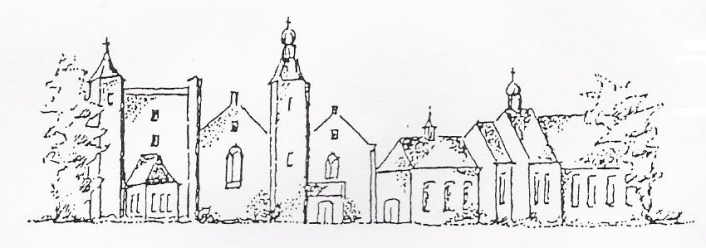 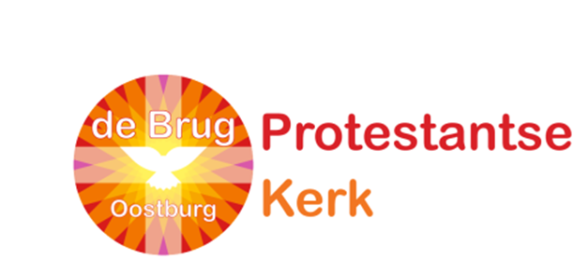 Mariakerk CadzandZondag 17 juli 2022, aanvang 9.30 uurThema: de stikstofcrisis, de boeren en de maatschappelijke onvredeVoorganger: ds. Aart van HouwelingOrganist: mw Willy KamphuisAmbtsdragers: mw Ina Basting, mw Wil PrinsLector: mw Jos BakkerKinderkring: mw Suzanne SmitDe collecte bij de uitgang is bestemd voor kerkrentmeesters en diaconie. De 2e collecte voor Sibusio TanzaniaDe bloemen uit de dienst gaan met een groet van de gemeente naar  mw. de Lijser – de Keuninck in de Burcht en dhr Martin in Sluis, een attentie voor dhr M.de Feijter in Retranchement en een kaart naar voormalig  vakantie- organist Arie HogendoornNa de dienst is er koffie en thee VOORBEREIDINGWoord van welkom en mededelingenAan de Paaskaars worden de tafelkaarsenontstoken.A.:We ontsteken de tafelkaarsen.      Eén kaars voor Israël      en één kaars voor de gemeente.     Wij beiden      - onlosmakelijk met elkaar verbonden -      mogen ons gedragen weten      naar het licht van de nieuwe morgen.Lied 970: 1 Vlammen zijn er vele, één is het licht,licht van Jezus Christus,vlammen zijn er vele, één is het licht,wij zijn één in ChristusWe staan opGROETBEMOEDIGING v: Onze hulp is in de naam van de HEERg: Hemel en aarde heeft Hij gemaaktv: Altijd blijft Hij trouw,g: Nooit laat Hij los.Gezongen drempelgebed: 1008We nemen weer plaatsUit de samenlevingGEBED tot God om ontferming over de nood van de wereld Glorialied: 146c- 1RONDOM HET WOORDMet de kinderen...De kinderen gaan naar de kinderkring  We zingen daarbij:1.Wij gaan voor even uit elkaar en delen nu het lichtDat licht vertelt ons iets van God, op Hem zijn wij gericht.2.Wij geven Gods verhalen door en wie zich openstelt,ervaart misschien een beetje licht door wat er wordt verteld.3.Straks zoeken wij elkaar weer open elk heeft zijn verhaal.Het licht verbindt ons met elkaar, het is voor allemaal.Gezongen gebed bij de opening van de Schrift: lied 695Lezing 1 Koningen 21: 1 t/m 191Enige tijd later gebeurde het volgende. De Jizreëliet Nabot had een wijngaard die grensde aan het paleis dat koning Achab van Samaria in Jizreël bezat. 2‘Sta mij uw wijngaard af,’ zei Achab tegen Nabot. ‘Hij ligt naast mijn paleis; ik kan hem goed gebruiken om er groente te verbouwen. Ik zal u er een betere wijngaard voor teruggeven, of ik zal u, als u dat liever hebt, de prijs ervan in zilver uitbetalen.’ 3Maar Nabot zei tegen Achab: ‘De HEER verhoede dat ik de grond die ik van mijn voorouders heb geërfd aan u zou afstaan.’ 4Achab ging terug naar zijn paleis, woedend en terneergeslagen omdat Nabot tegen hem had gezegd dat hij hem de grond die hij van zijn voorouders had geërfd niet zou afstaan. Hij ging op zijn rustbed liggen, met zijn gezicht naar de muur, en weigerde te eten. 5Toen kwam zijn vrouw Izebel naar hem toe en vroeg: ‘Wat iser gebeurd, dat je zo mismoedig bent en niet eten wilt?’ 6‘Ik heb met de Jizreëliet Nabot gesproken,’ antwoordde hij. ‘Ik heb hem gevraagd mij zijn wijngaard te verkopen. Of, als hij dat liever had, kon hij er een andere wijngaard voor terugkrijgen. Maar hij weigerde zijn wijngaard aan mij af te staan.’ 7Daarop zei Izebel: ‘Wat? Jij bent toch de koning van Israël? Sta op en eet wat, dat zal je goeddoen. Ik zal ervoor zorgen dat jij de wijngaard van Nabot krijgt.’ 8Uit naam van Achab schreef  Izebel brieven, verzegelde die met het koninklijke zegel en stuurde ze naar de oudsten en aanzienlijksten in de stad waar Nabot woonde. 9In die brieven stond het volgende: ‘Kondig een vastendag af en zet Nabot vooraan wanneer het volk samenkomt. 10Laat dan twee mannen die nergens voor terugdeinzen tegenover hem plaatsnemen en hem beschuldigen van godslastering en majesteitsschennis. Daarop moet u hem buiten de stad brengen en stenigen.’ 11Nabots stadsgenoten, de oudsten en aanzienlijksten van zijn woonplaats, deden wat Izebel hun had opgedragen in de brieven die ze had gestuurd. 12Ze kondigden een vastendag af en lieten Nabot vooraan zitten toen het volk samenkwam. 13Twee mannen namen tegenover hem plaats en beschuldigden hem ten overstaan van het volk van godslastering en majesteitsschennis. Daarop werd hij buiten de stad gebracht en gestenigd. 14Ze stuurden Izebel bericht dat Nabot door steniging ter dood was gebracht. 15Toen Izebel hoorde dat Nabot dood was, zei ze tegen Achab: ‘Je kunt de wijngaard die de Jizreëliet Nabot je weigerde te verkopen in bezit nemen, want Nabot leeft niet meer, hij is dood.’ 16Toen Achab hoorde dat Nabot dood was, ging hij naar Jizreël om de wijngaard van Nabot in bezit te nemen. 17De HEER richtte zich tot de Tisbiet Elia met de woorden: 18‘Kom, ga Achab, de koning van Israël, tegemoet. Hij is uit Samaria naar de wijngaard van Nabot gekomen om die in bezit te nemen. 19Zeg tegen hem: “Dit zegt de HEER: Je hebt een moord gepleegd en je het bezit van een ander toegeëigend.” Zeg hem ook: “Dit zegt de HEER: Op de plaats waar de honden het bloed van Nabot hebben opgelikt, zullen ze ook jouw bloed oplikken.”’Zingen lied 146c- 2Lezing: Lucas 10: 38 t/m 4238Toen ze verder trokken ging hij een dorp in, waar hij gastvrij werd ontvangen door een vrouw die Marta heette. 39 Haar zuster, Maria, ging aan de voeten van de Heer zitten en luisterde naar zijn woorden. 40Maar Marta werd helemaal in beslag genomen door de zorg voor haar gasten. Ze ging naar Jezus toe en zei: ‘Heer, kan het u niet schelen dat mijn zuster mij al het werk alleen laat doen? Zeg tegen haar dat ze mij moet helpen’41 De Heer zei tegen haar: ‘Marta, Marta, je bent zo bezorgd en je maakt je veel te druk. 42  Er is maar één ding noodzakelijk. Maria heeft het beste deel gekozen, en dat zal haar niet worden ontnomen.l:. Tot zover de Schriftlezing.    Gelukkig zijn zij     die het woord van God horen     het in hun hart bewaren     en eruit leven.G:.AmenZingen lied 146c- 3OverwegingMeditatief  orgelspelDe kinderen komen terugZingen lied 981DIENST VAN DE GAVEN EN GEBEDENDankgebed, voorbede, gelegenheid voor persoonlijk gebed in een moment van stilte,Gezamenlijk Onze VaderToelichting bij de collecte, inzameling bij de uitgangDEWERELD IN...We gaan staanSlotlied 978: 1 en 4Zendingen en Zegeng: gezongen AmenOrgelspelAGENDA PG De BrugWoensdag 20 juli, 9.30- 13.00 uur, de Open Haven: Open Kerk;Woensdag 20 juli, 13.30 uur, Ontmoetingshuis JOTA: brei-café;Vrijdag 22 juli, 10.00 uur, Ontmoetingshuis JOTA: samen wandelen;Zondag 24 juli om 11.00 uur in de Open Haven:Voorganger: Ds. A. van HouwelingDoopdienst Xayden en Aurelie RietsemaDiaconale collecte: Zorgboerderij JuutsomAGENDA  PG ZuidwesthoekWoensdag 20 juli, 14.30 uur dienst in Rozenoord,voorganger ds. de Beun.Zondag 24 juli, 9.30 uur dienst in Cadzand,Voorganger ds. Christiane Karrer.Duitse gasten zijn welkom, er is deze zondag niet een afzonderlijke Duitstalige dienst.23 juli, 10.30- 16.30 uur  kunst-hobby-boekenmarkt in de kerktuin , tevens kerk geopend. Exposities in de Mariakerk: dagelijks geopend tot medio september van 14.00 – 17.00 uur, toegang vrij.27 juli, 20.00 uur Zomeravondconcert in de Mariakerk.Zie voor meer info: https://zomeravondconcertenaanzee.nl Zie ook: www.pknzuizdwesthoek.nl 